ЧЕРКАСЬКА ОБЛАСНА РАДАГОЛОВАР О З П О Р Я Д Ж Е Н Н Я25.03.2021                                                                                        № 63-рПро покладання виконанняобов’язків директорана СОРОКОТЯГУ В.М.Відповідно до статті 55 Закону України «Про місцеве самоврядування                             в Україні», підпункту 3 пункту 3 рішення обласної ради від 16.12.2016                        № 10-18/VIІ «Про управління суб’єктами та об’єктами спільної власності територіальних громад сіл, селищ, міст Черкаської області» (із змінами), пункту 9 Положення про конкурсний відбір претендентів на зайняття посад керівників підприємств, установ, закладів спільної власності територіальних громад сіл, селищ, міст Черкаської області, затвердженого рішенням обласної ради                         від 19.02.2021 № 5-14/VIІІ, враховуючи пропозицію управління майном виконавчого апарату обласної ради:1. ПОКЛАСТИ на СОРОКОТЯГУ Валерія Миколайовича, системного адміністратора Смілянського комунального видавничо-поліграфічного підприємства «Тясмин», виконання обов’язків директора цього підприємства з 26 березня 2021 року до призначення керівника в установленому законодавством порядку.2. Контроль за виконанням розпорядження покласти заступника голови обласної ради Доманського В.М. та юридичний відділ виконавчого апарату обласної ради.Підстава: заява СОРОКОТЯГИ В.М. від 23.03.2021Голова								А. ПІДГОРНИЙ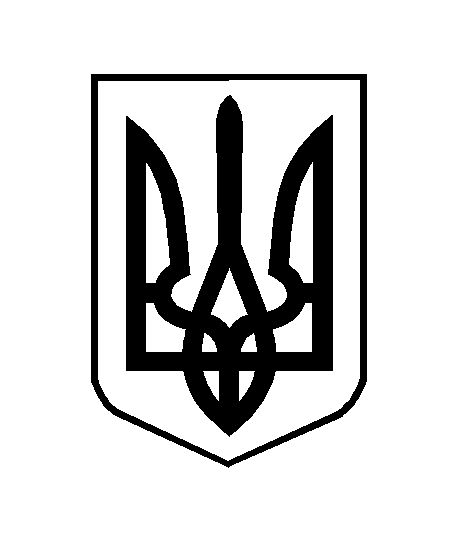 